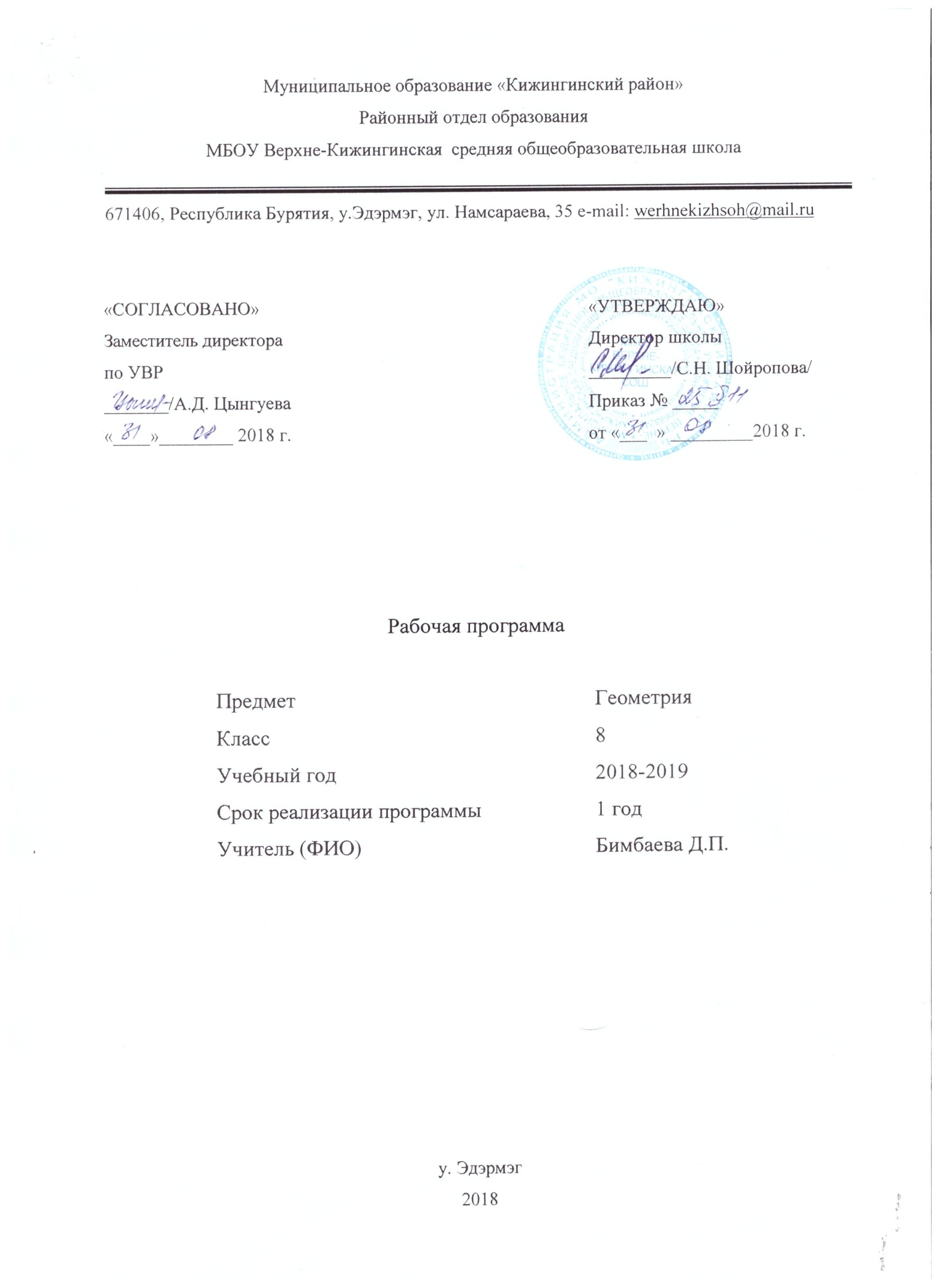 Пояснительная запискаДанная рабочая программа составлена на основе:- Федерального закона Российской Федерации от 29 декабря 2012 г.  № 273-ФЗ "Об образовании в Российской Федерации".-  Федерального перечня учебников, рекомендованных (допущенных) к использованию в образовательном процессе в образовательных  учреждениях, реализующих программы общего образования.- Программы. Л.С. Атанасян, В.Ф. Бутузов, С.Б. Кадомцев и др. «Геометрия, 8». Геометрия. Сборник рабочих программ. 7 – 9 классы: пособие для учителей общеобразов. организаций/ [сост. Т.А. Бурмистрова]. – 2-е изд., дораб. – М.: Просвещение, 2014.- Учебного плана МБОУ Верхне-Кижингинская СОШ.Овладение учащимися системой геометрических знаний и умений необходимо в повседневной жизни, для изучения смежных дисциплин и продолжения образования.        Практическая значимость школьного курса геометрии обусловлена тем, что его объектом являются пространственные формы и количественные отношения действительного мира. Геометрическая подготовка необходима для понимания принципов устройства и использования современной техники, восприятия научных и технических понятий и идей. Математика является языком науки и техники. С её помощью моделируются и изучаются явления и процессы, происходящие в природе.        Геометрия является одним из опорных предметов основной школы: она обеспечивает изучение других дисциплин. В первую очередь это относится к предметам естественно-научного цикла, в частности к физике. Развитие логического мышления учащихся при обучении геометрии способствует усвоению предметов гуманитарного цикла. Практические умения и навыки геометрического характера необходимы для трудовой и профессиональной подготовки школьников.        Развитие у учащихся правильных представлений о сущности и происхождении геометрических абстракций, соотношении реального и идеального, характере отражения математической наукой явлений и процессов реального мира, месте геометрии в системе наук и роли математического моделирования в научном познании и в практике способствует формированию научного мировоззрения учащихся, а также формированию качеств мышления, необходимых для адаптации в современном информационном обществе.        Требуя от учащихся умственных и волевых усилий, концентрации внимания, активности развитого воображения, геометрия развивает нравственные черты личности (настойчивость, целеустремлённость, творческую активность, самостоятельность, ответственность, трудолюбие, дисциплину и критичность мышления) и умение аргументировано отстаивать свои взгляды и убеждения, а также способность принимать самостоятельные решения.        Геометрия существенно расширяет кругозор учащихся, знакомя их с индукцией и дедукцией, обобщением и конкретизацией, анализом и синтезом, классификацией и систематизацией, аналогией. Активное использование задач на всех этапах учебного процесса развивает творческие способности школьников.        При обучении геометрии формируются умения и навыки умственного труда – планирование своей работы, поиск рациональных путей её выполнения, критическая оценка результатов. В процессе обучения геометрии школьники должны научиться излагать свои мысли ясно и исчерпывающе, лаконично и ёмко, приобрести навыки чёткого, аккуратного и грамотного выполнения математических записей.        Важнейшей задачей школьного курса геометрии является развитие логического мышления учащихся. Сами объекты геометрических умозаключений и принятые в геометрии правила их конструирования способствуют формированию умений обосновывать и доказывать суждения, приводить чёткие определения, развивают логическую интуицию кратко и наглядно вскрывают механизм логических построений и учат их применению. Тем самым геометрия занимает ведущее место в формировании научно-технического мышления школьников. Раскрывая внутреннюю гармонию математики, формирую понимание красоты и изящества математических рассуждений, способствует восприятию геометрических форм, усвоению понятия симметрии, геометрия вносит значительный вклад в эстетическое воспитание учащихся. Её изучение развивает воображение школьников, существенно обогащает и развивает их пространственные представления.Место предмета в учебном плане        Уровень обучения базовый. 2 часа в неделю, всего за год 68 часов.ПЛАНИРУЕМЫЕ ОБРАЗОВАТЕЛЬНЫЕ РЕЗУЛЬТАТЫ ОСВОЕНИЯ ПРЕДМЕТА, КУРСА (ФГОС)СОДЕРЖАНИЕ УЧЕБНОГО ПРЕДМЕТА, КУРСАТЕМАТИЧЕСКОЕ ПЛАНИРОВАНИЕ Личностныеформирование ответственного отношения к учению, готовности и способности обучающихся к саморазвитию и самообразованию на основе мотивации к обучению и познанию, выбору дальнейшего образования на базе ориентировки в мире профессий и профессиональных предпочтений, осознанному построению индивидуальной образовательной траектории с учетом устойчивых познавательных интересов;формирование целостного мировоззрения, соответствующего современному уровню развития науки и общественной практики;формирование коммуникативной компетентности и общении и сотрудничестве со сверстниками, старшими и младшими в образовательной, общественно полезной, учебно-исследовательской, творческой и других видах деятельности;умение ясно, точно, грамотно излагать свои мысли в устной и письменной речи, понимать смысл поставленной задачи, выстраивать аргументацию, приводить примеры и контрпримеры;критичность мышления, умение распознавать логически некорректные высказывания, отличать гипотезу от факта;креативность мышления, инициативу, находчивость, активность при решении геометрических задач;умение контролировать процесс и результат учебной математической деятельности;способность к эмоциональному восприятию математических объектов, задач, решений, рассуждений.МетапредметныеРегулятивные УУД: умение самостоятельно планировать альтернативные пути достижения целей, осознанно выбирать наиболее эффективные способы решения учебных и познавательных задач;умение осуществлять контроль по результату и способу действия на уровне произвольного внимания и вносить необходимые коррективы;умение адекватно оценивать правильность или ошибочность выполнения учебной задачи, ее объективную трудность и собственные возможности ее решения;понимание сущности алгоритмических предписаний и умение действовать в соответствии с предложенным алгоритмом;умение самостоятельно ставить цели, выбирать и создавать алгоритмы для решения учебных математических проблем;умение планировать и осуществлять деятельность, направленную на решение задач исследовательского характера.МетапредметныеПознавательныеУУД:осознанное владение логическими действиями определения понятий, обобщения, установления аналогий, классификации на основе самостоятельного выбора оснований и критериев, установления родовидовых связей;умение устанавливать причинно-следственные связи, строить логическое рассуждение, умозаключение и выводы;умение создавать, применять и преобразовывать знаково-символические средства, модели и схемы для решения учебных и познавательных задач;формирование и развитие учебной и общепользовательской компетентности в области использования информационно-коммуникационных технологий (ИКТ-компетентности);формирование первоначальных представлений об идеях и о методах математики как универсальном языке науки и техники, средстве моделирования явлений и процессов;умение видеть математическую задачу в контексте проблемной ситуации в других дисциплинах, в окружающей жизни;умение находить в различных источниках информацию, необходимую для решения математических проблем, и представлять ее в понятной форме; умение понимать и использовать математические средства наглядности (рисунки, чертежи, схемы и др.) для иллюстрации, интерпретации, аргументации;умение выдвигать гипотезы при решении учебных задач и понимать необходимость их проверки.МетапредметныеКоммуникативные УУД:умение организовывать учебное сотрудничество и совместную деятельность с учителем и сверстниками: определять цели, распределять функции и роли участников, общие способы работы;умение работать в группе: находить общее решение и разрешать конфликты на основе согласования позиций и учета интересов;слушать партнера;формулировать, аргументировать и отстаивать свое мнение.Предметныепользоваться геометрическим языком для описания предметов окружающего мира;распознавать геометрические фигуры, различать их взаимное расположение;изображать геометрические фигуры; выполнять чертежи по условию задачи; осуществлять преобразования фигур;распознавать на чертежах, моделях и в окружающей обстановке основные пространственные тела, изображать их;в простейших случаях строить сечения и развертки пространственных тел;проводить операции над векторами, вычислять длину и координаты вектора, угол между векторами;вычислять значения геометрических величин(длин, углов, площадей, объемов); в том числе: для углов от 0 до 180° определять значения тригонометрических функций по заданным значениям углов; находить значения тригонометрических функций по значению одной из них, находить стороны, углы и вычислять площади треугольников, длины ломаных, дуг окружности, площадей основных геометрических фигур и фигур, составленных из них;решать геометрические задачи, опираясь на изученные свойства фигур и отношений между ними, применяя дополнительные построения, алгебраический и тригонометрический аппарат, правила симметрии;проводить доказательные рассуждения при решении задач, используя известные теоремы, обнаруживая возможности для их использования;решать простейшие планиметрические задачи в пространстве.Раздел / темаСодержаниеЧетырехугольникиМногоугольник, выпуклый многоугольник, четырехугольник. Параллелограмм, его свойства и признаки. Трапеция. Прямоугольник, ромб, квадрат, их свойства. Осевая и центральная симметрии.ПлощадьПонятие площади многоугольника. Площади прямоугольника, параллелограмма, треугольника, трапеции. Теорема Пифагора.Подобные треугольники       Подобные треугольники. Признаки подобия треугольников. Применение подобия к доказательству теорем и решению задач. Синус, косинус и тангенс острого угла прямоугольного треугольника.Окружность    Взаимное расположение прямой и окружности. Касательная к окружности, ее свойство и признак. Центральные и вписанные углы. Четыре замечательные точки треугольника. Вписанная и описанная окружности.Повторение. Решение задач.№ урокаТема урокаКол. час.Повторение (2ч.)Повторение (2ч.)Повторение (2ч.)1Признаки равенства треугольников12Соотношение между сторонами и углами треугольника1Четырехугольники (14 ч.)Четырехугольники (14 ч.)Четырехугольники (14 ч.)3Многоугольники14Многоугольники. Параллелограмм15Решение задач. Подготовка к вводной контрольной работе.16Вводная контрольная работа17Работа над ошибками. Признаки параллелограмма. Решение задач то теме «Параллелограмм»18  Трапеция.19  Теорема Фалеса.110 Задачи на построение111 Прямоугольник.112  Ромб. Квадрат113  Решение задач114  Осевая и центральная симметрии115  Решение задач. Подготовка к контрольной работе.116  Контрольная работа №1 по теме: «Четырёхугольники»1Площадь (14 ч.)Площадь (14 ч.)Площадь (14 ч.)17Работа над ошибками. Площадь многоугольника.118-19Площадь параллелограмма 220-21Площадь треугольника222Площадь трапеции123-24Решение задач на вычисление площадей фигур225-26Теорема Пифагора227Теорема, обратная теореме Пифагора.128-29Решение задач. Подготовка к контрольной работе230Контрольная работа №2 по теме: «Площади»1Подобные треугольники (19 ч.)Подобные треугольники (19 ч.)Подобные треугольники (19 ч.)31 Работа над ошибками. Определение подобных  треугольников.132 Отношение площадей подобных треугольников. 133-34Первый признак подобия треугольников.235-36Второй и третий признаки подобия треугольников237 Решение задач на применение признаков подобия треугольников. Подготовка к контрольной работе.138 Контрольная работа № 3 по теме «Подобные треугольники»139-40 Работа над ошибками. Средняя линия треугольника241 Свойство медиан треугольника142 Пропорциональные отрезки в прямоугольном треугольнике143 Задачи на построение методом подобия144-45 Измерительные работы на местности246 Синус, косинус и тангенс острого угла прямоугольного треугольника147 Значения синуса, косинуса и тангенса для углов 300, 450, 600148Решение задач. Подготовка к контрольной работе.149 Контрольная работа №4 по теме: «Соотношения между сторонами и углами прямоугольного треугольника»1Окружность (15 ч)Окружность (15 ч)Окружность (15 ч)50 Работа над ошибками. Взаимное расположение прямой и окружности.151-52 Касательная к окружности.253 Градусная мера дуги окружности154-55 Теорема о вписанном угле256 Теорема об отрезках пересекающихся хорд157 Решение задач по теме «Центральные и вписанные углы» 158Свойства биссектрисы угла159 Свойства серединного перпендикуляра к отрезку160 Теорема о точке пересечения высот треугольника161 Вписанная окружность162 Описанная окружность 163 Решение задач по теме «Окружность».164 Контрольная работа № 5 по теме: «Окружность»1Повторение (4ч.)Повторение (4ч.)Повторение (4ч.)65-66 Работа над ошибками. Подобные треугольники. Окружность. Решение задач. Четырехугольники. Площадь. Решение задач.267 Итоговая контрольная работа168 Работа над ошибками. Решение задач1